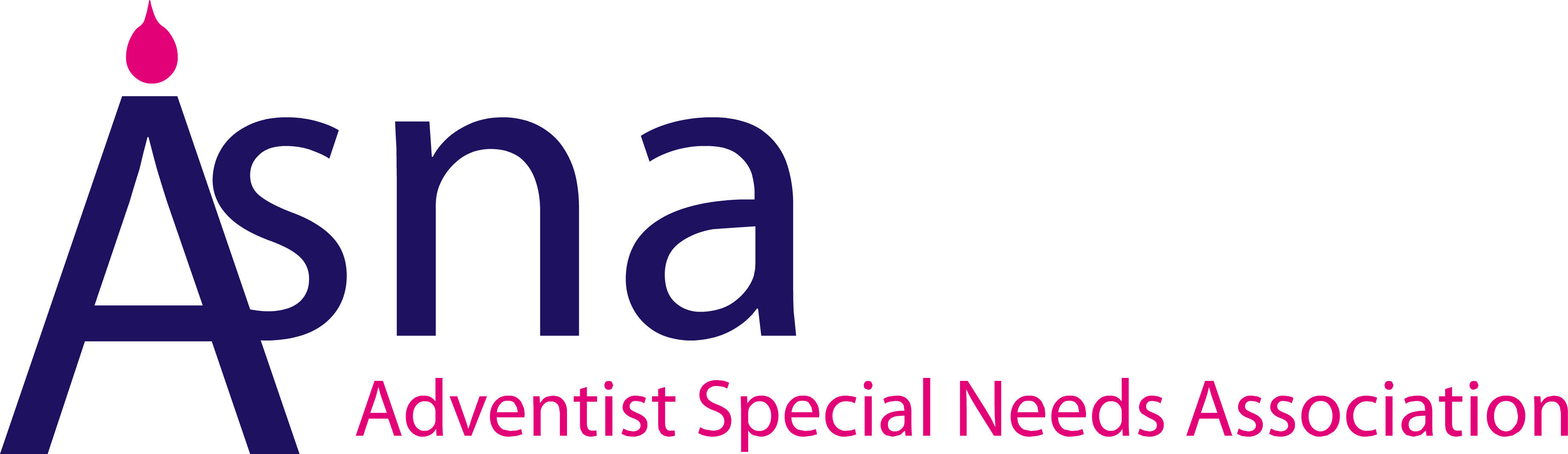 Volunteer Contact Info. FormRole title:  Stakeholder Administration Volunteer		Date: 		1. The role you are interested inSurname:      					Title:	Mr/Mrs/Ms/Miss  First name(s):						Date of birth:     Address:     					Contact number:                							Email:      Postcode:           Do you have a DBS number? (YES)   (NO)How did you hear about volunteering? Word of mouth  Event   Internet  Social Media. Other – Please give details:2. Personal Information  3.Interests and reasons for volunteering What do you hope to gain from volunteering with ASNA4. Skills and experience Please tell us about any paid/voluntary work experience. Please tell us about any skills, qualifications or training that you consider relevant to the role. What is your availability for volunteering? E.g. one or two days a week or fortnight, Are you available at the weekends?	Yes/No5. Availability6. References Please provide contact details of two people you have known for at least a year who we can ask for a reference. Please note we always take references, including criminal records checks (DBS), if the role involves working with children, vulnerable adults or sensitive information.   Name: 						Name:Address:					Address:Postcode:					Postcode:Email:						Email:Occupation:					Occupation:Relationship:					Relationship:	7. Emergency contact details  Please give the details of someone we may contact in an emergencyFull name: 					Relationship: Address: 					Mobile: Email:						 How to apply: Please send the completed volunteer enquiry form to: info@asna.infoOr write to us at: ASNA office, Alma Park Estate, Grantham, Lincolnshire, NG31 9SL. Telephone: 07768298297